We Can! Book 4 Unit 3: My House 1. Listen, unscramble the letters, and write the words. 2. Read and circle Y(Yes) or N(No) for each sentence. 1. There is a TV between the sofa and the armchair.  Y   N2. There is a rug under the bed.				    Y   N3. There is an armchair opposite the sofa.		    Y   N4. There is a rug in front of the bed.			            Y   N5. There is a fridge behind the door.                            Y   N		             3. Listen and number the pictures. Then write. 1. Where’s Joe?  	He’s in the_______________. 2. Where’s Mom? 	She ____________________. 3. Where’s Joe? 	____________________ room. 4. Where’s the boy? _______________________.4. Match the words with the pictures. Then write. do my homework __   eat lunch __    get up __   play __go to bed __   go to school __   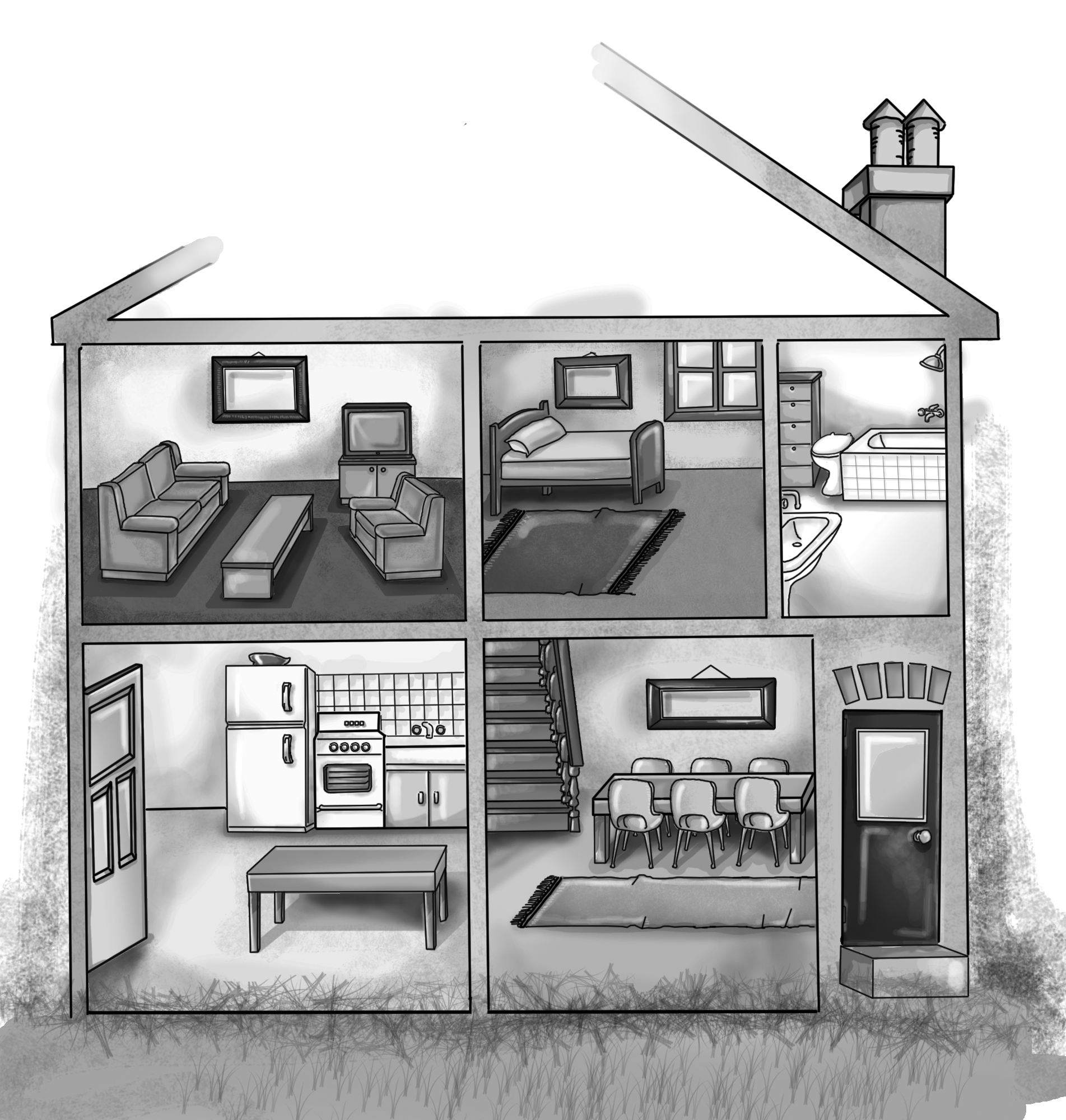 1.trofn rodo   ___________2. nindig mroo ___________3. ntiheck	___________4. rbohotam___________5. erobdom  ___________6. ngviil  moro___________MomJoethe boyJoe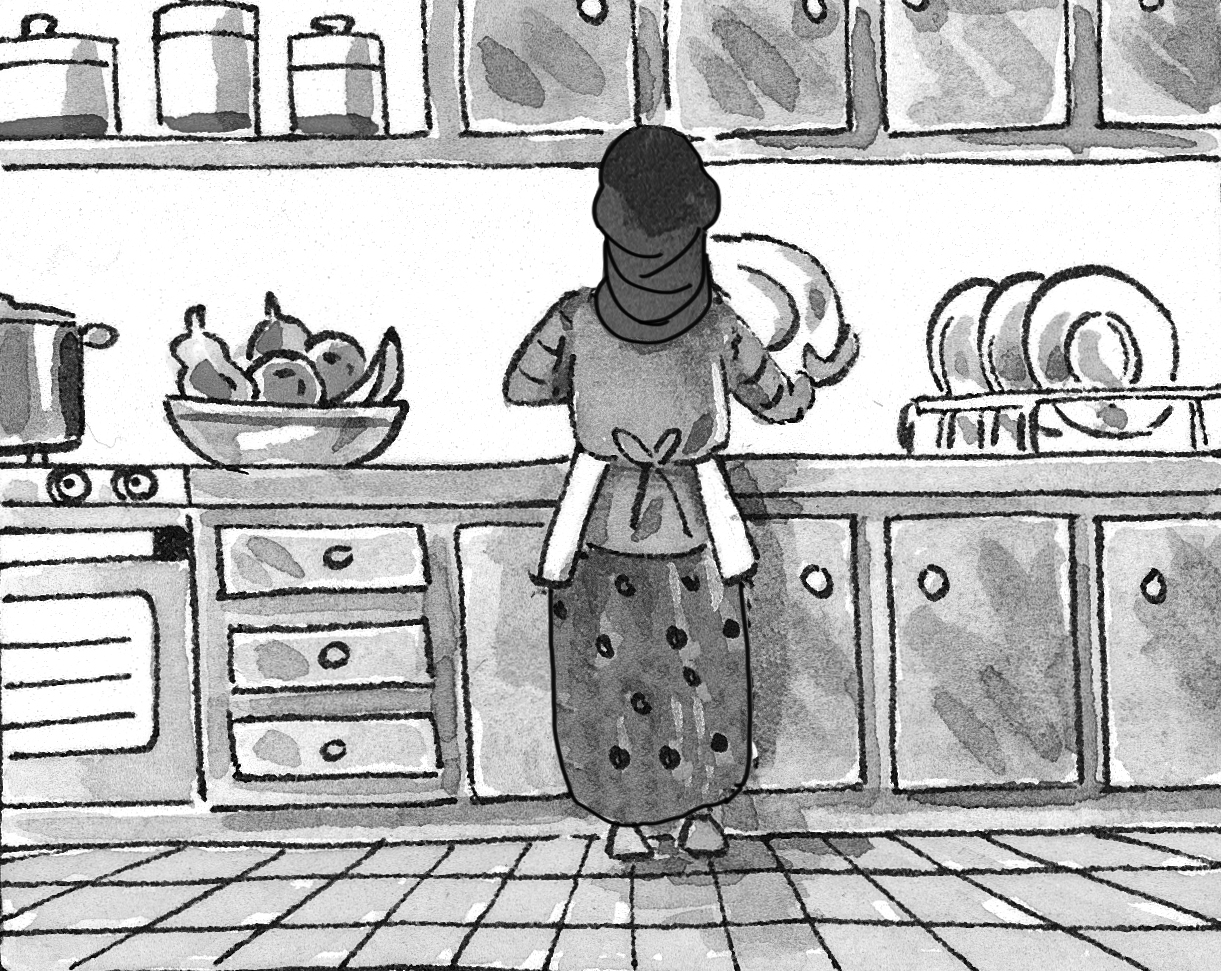 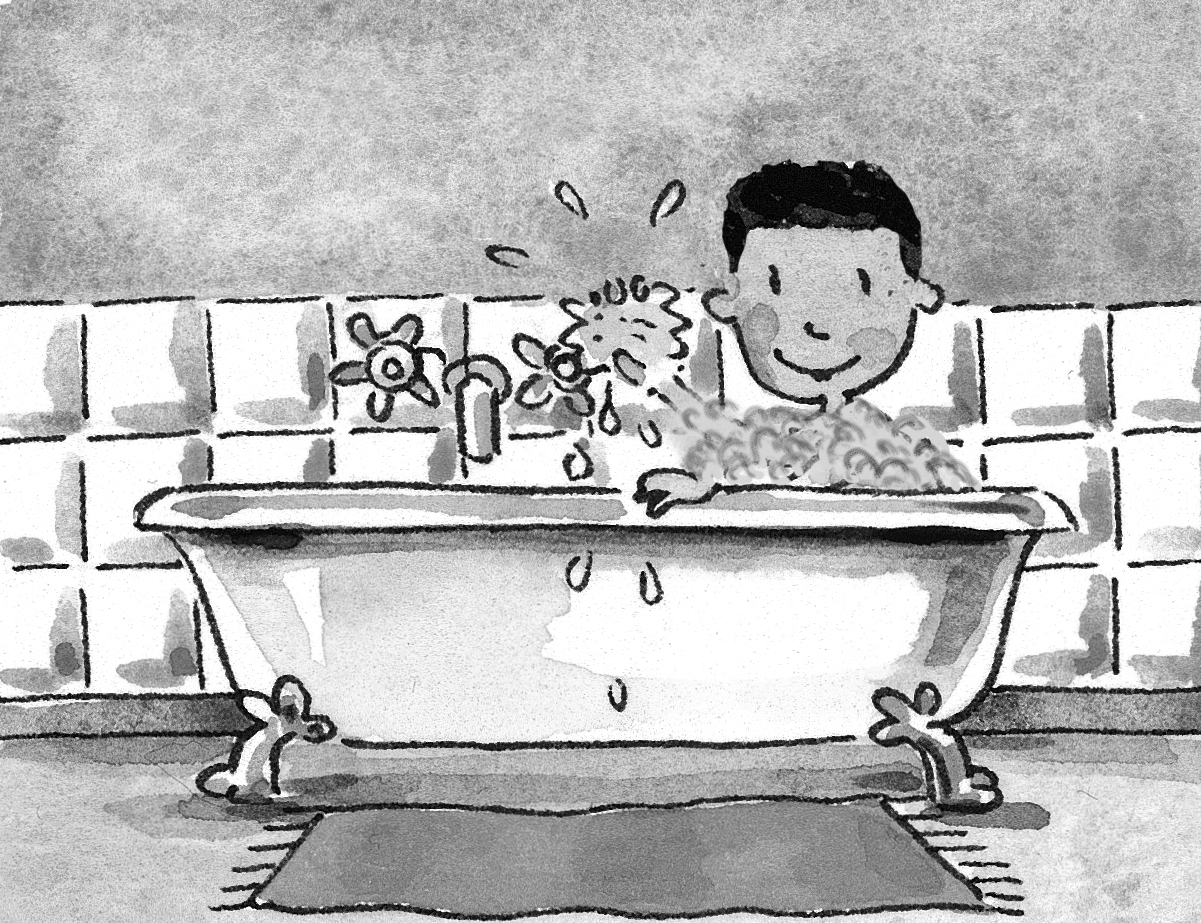 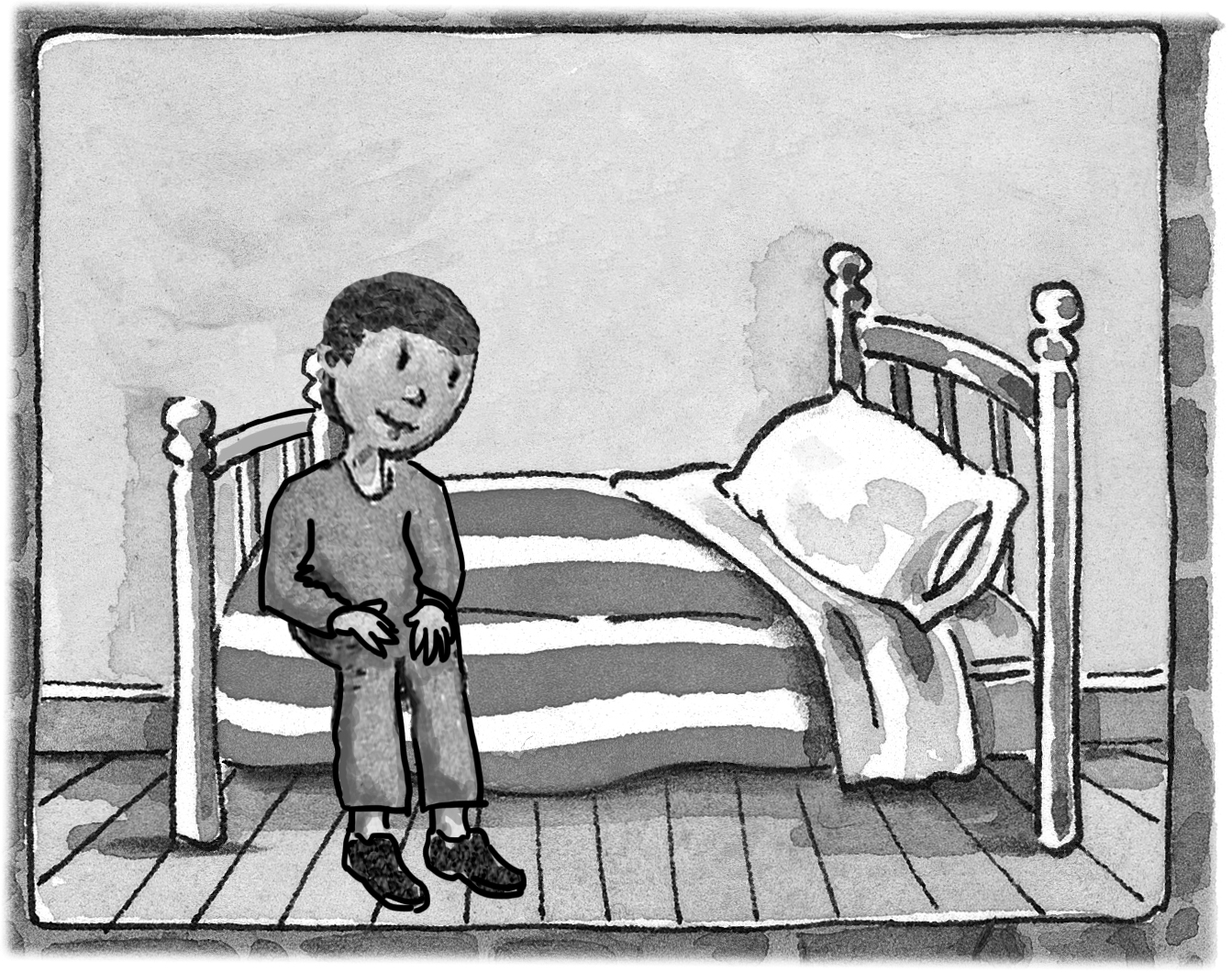 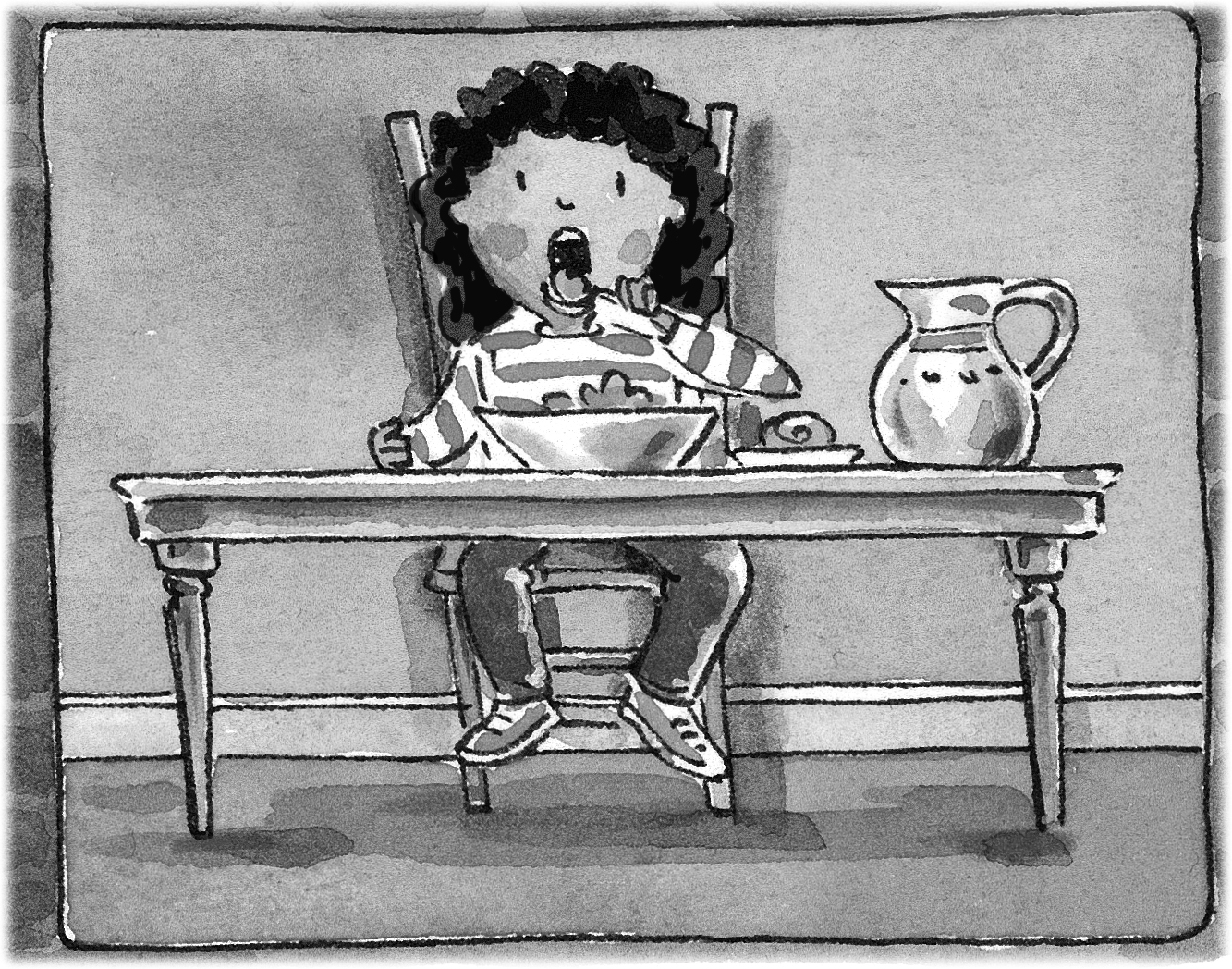 ___  ___  ___  ___  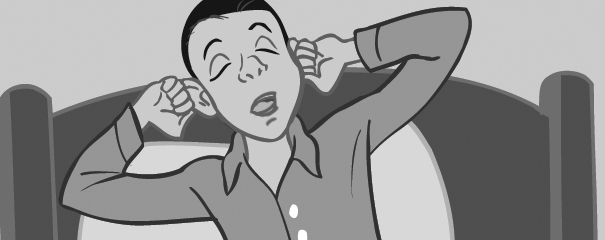 I _________ at 7 o’clock. 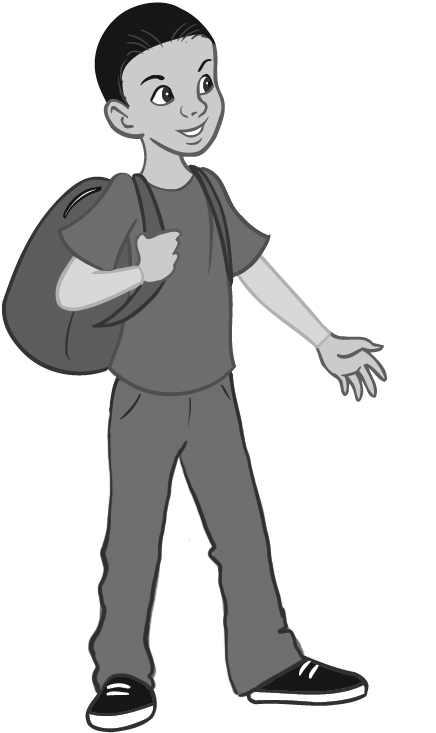 Then I   ____________. 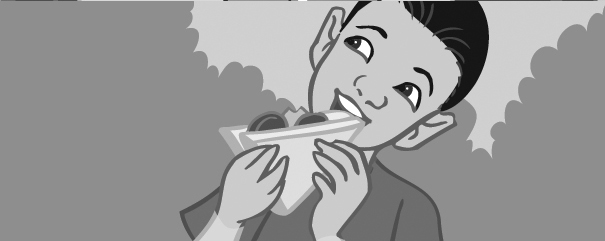 I _________ at 2 o’clock. 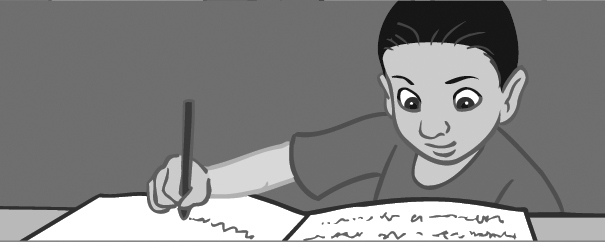 Then I   ____________.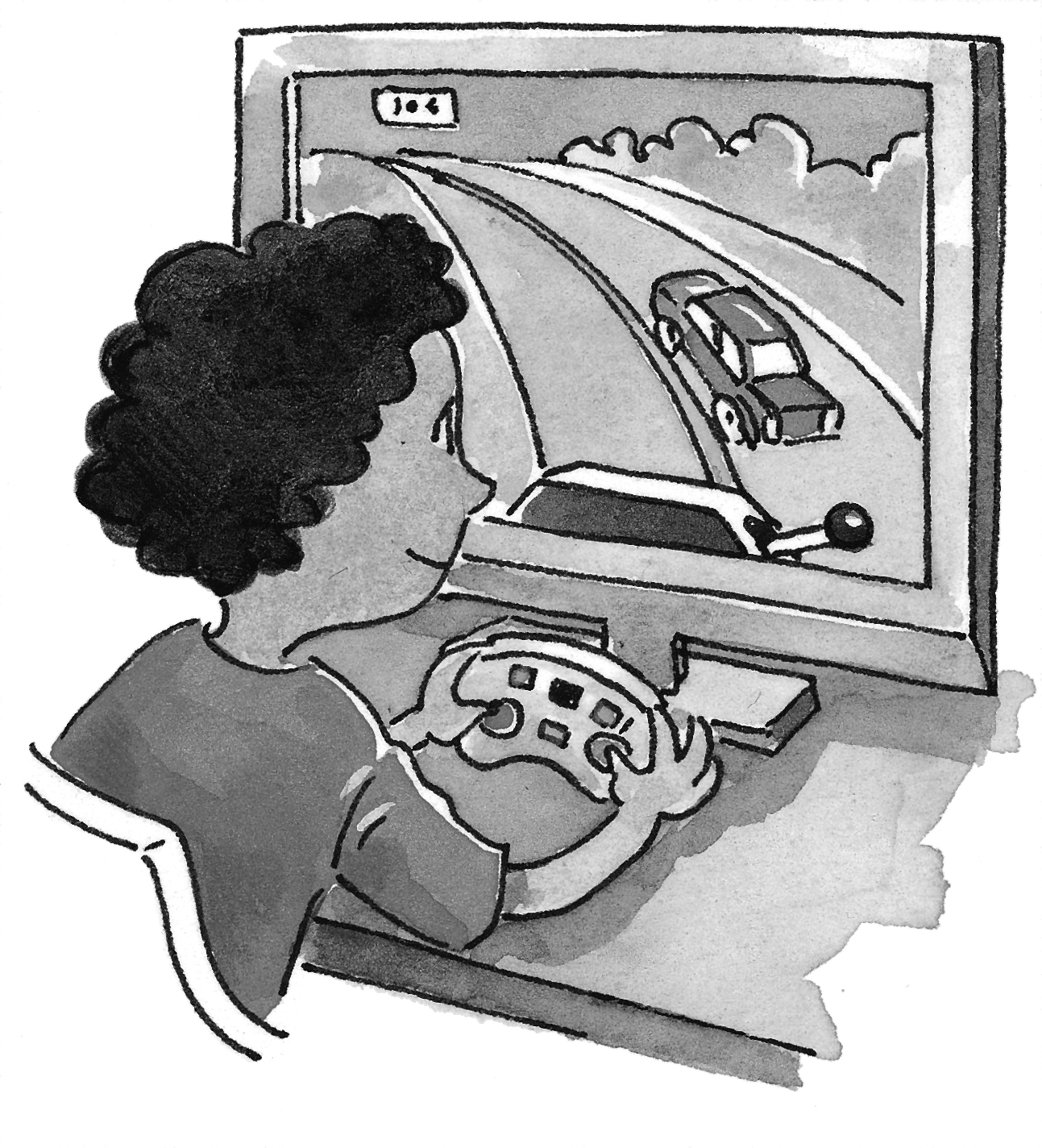 I  ______computer games and watch TV. 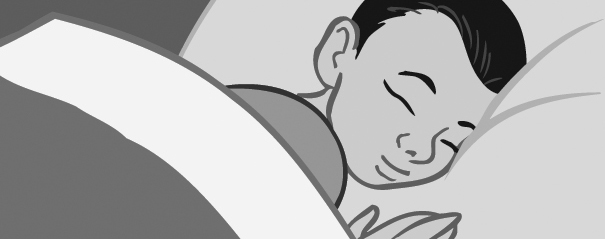 At night I  ___________.